 求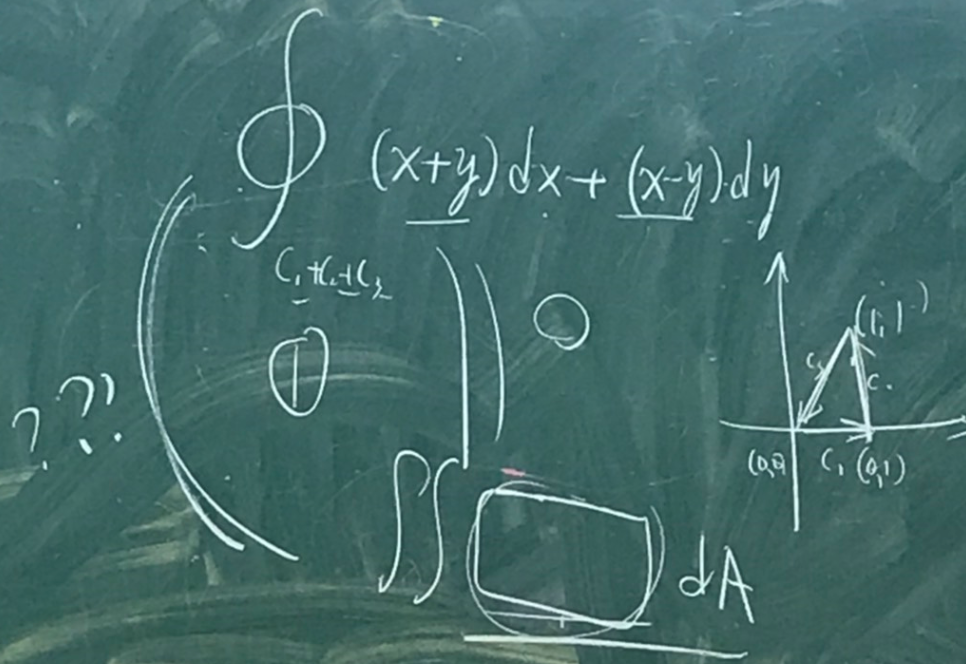 (1)求c1線積分(2)求c2線積分(3)求c3線積分(4)使用格林定理求解(5)是否為保守力?(6)若為保守力請求(1) (2)(3)(4)(5)是(6) 取聯集得